Группа показателей: учебная грамотностьПоказатель: овладение навыками работы с информациейИндикатор (диагностическое проявление): 	преобразовывать предложенные схематичные модели в текстовый вариант представления информации, а также предложенную текстовую информацию в схематичные модели (таблица, диаграмма, схема) (5.5);использовать знаково-символические средства для представления информации и создания моделей изучаемых объектов, с выделением значимых компонентов и связей между ними (5.4).Диагностическое задание:Рассмотрите синоптическую карту.  Карта погоды составлена на 12 апреля Х г. Представьте, что Вы ведущий «Русского радио». Вам нужно охарактеризовать погоду водителям легковых автомобилей для города Омск. 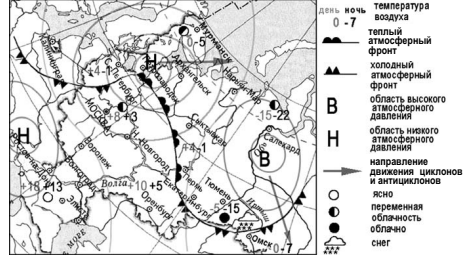 _______________________________________________________________________________________________________________________________________________________________________________________________________________________________________________________________